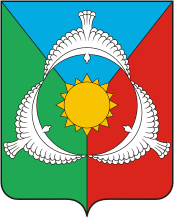 ИНН 1603004871  КПП 160301001 ОГРН 1061665002519  БИК 049205001 Р/С 40204810800000230005 ГРКЦ НБ РТ г.КАЗАНЬКАРАР№ 15                                                                                          2021 елның 2 декабре.Татарстан Республикасы Аксубай муниципаль районы Кәкре Күл авыл җирлеге Башкарма комитетының «Аксубай муниципаль районы Кәкре Күл авыл җирлеге территориясендә эшкәртелгән терекөмешле лампаларны  җыю урыннары турында» 15.04.2021 ел, № 5 карарына үзгәрешләр кертү хакында     Муниципаль норматив хокукый актларны гамәлдәге закон таләпләренә туры китерү максатыннан Татарстан Республикасы Аксубай муниципаль районы Кәкре Күл авыл җирлеге башкарма комитеты КАРАР БИРӘ:     1. Татарстан Республикасы Аксубай муниципаль районы Кәкре Күл авыл җирлеге Башкарма комитетының «Аксубай муниципаль районы Кәкре Күл авыл җирлеге территориясендә эшкәртелгән терекөмешле лампаларны җыю урыннары турында» 15.04.2021 ел, № 5 карарына түбәндәге үзгәрешләрне кертергә:     1.1. 3 пунктның өченче абзацында «01.01.2021» сүзләрен төшереп калдырырга.      2. Әлеге карар рәсми басылып чыккан көненнән үз көченә керә һәм Татарстан Республикасы хокукый мәгълүматының рәсми порталында (httр:/pravo.tatarstan.ru), шулай ук Интернет мәгълүмат-телекоммуникация челтәрендә Татарстан Республикасы Муниципаль берәмлекләре порталында (http://aksubayevo.tatarstan.ru) урнаштырылырга тиеш.      3. Әлеге карарның үтәлешен тикшереп торуны үз өстемә алам.Татарстан Республикасы Аксубай муниципаль районы Кәкре Күл авыл җирлеге башкарма комитеты җитәкчесе                                                               С.С. Елисеев